الإحصاء الفلسطيني وسلطة النقد الفلسطينية يعلنان النتائج الأولية لميزان لمدفوعات للربع الثاني 2023 719 مليون دولار أمريكي عجز الحساب الجاري لميزان المدفوعات الفلسطيني للربع الثاني 2023أصدر الجهاز المركزي للإحصاء الفلسطيني وسلطة النقد الفلسطينية النتائج الأولية لميزان المدفوعات الفلسطيني للربع الثاني 2023، وذلك ضمن الإصدار الدوري المشترك لميزان المدفوعات الفلسطيني، والذي يمثل استمراراً للجهود المشتركة التي تقوم بها المؤسستان، علماً أن البيانات لا تشمل ذلك الجزء من محافظة القدس والذي ضمه الاحتلال الإسرائيلي إليه عنوة بعيد احتلاله للضفة الغربية عام 1967.العجز في الميزان التجاري السلعي السبب الرئيس في عجز الحساب الجاريأشارت النتائج الأولية لميزان المدفوعات الفلسطيني في الربع الثاني من عام 2023 إلى استمرار العجز في الحساب الجاري (سلع، وخدمات، ودخل، وتحويلات جارية)، وقيمته 719 مليون دولار أمريكي، والذي يعزى إلى العجـز في الـميزان التجاري السـلعي البالغ 1,992 مليون دولار أمريكي، إضافة إلى عجز ميزان الخدمات الذي بلغ 332 مليون دولار أمريكي. تعويضات العاملين في إسرائيل السبب الرئيس في فائض حساب الدخلفي المقابل سجل حساب الدخل (تعويضات العاملين، ودخل الاستثمار) فائضاً مقداره 961 مليون دولار أمريكي خلال الربع الثاني 2023. وكانت تعويضات العاملين في إسرائيل البالغة 911 مليون دولار أمريكي السبب الرئيس في فائض حساب الدخل بانخفاض بلغت نسبته 6% مقارنة بالربع السابق. فيما بلغ دخل الاستثمار المقبوض من الخارج 60 مليون دولار أمريكي، نتج بشكل أساسي عن الدخل المقبوض على استثمارات الحافظة في الخارج، إضافة إلى الفوائد المقبوضة على الودائع الفلسطينية في المصارف الخارجية.التحويلات الجارية من الخارج للقطاعات الأخرى (غير الحكومية) سبباً رئيساً في فائض التحويلات الجاريةسجل صافي التحويـلات الجارية فائضـاً بلغت قيمته 644 مليون دولار أمريكي، حيث شكلت التحويلات الجارية للقطاع الحكومي ما نسبته 20% من إجمالي التحويلات الجارية من الخارج، بينما شكلت التحويلات الجارية للقطاعات الأخرى ما نسبته 80%. ومن الجدير بالذكر أن تحويلات الدول المانحة قد شكلت نحو 16% فقط من إجمالي التحويلات الجارية من الخارج.كما أشارت النتائج الأولية لميزان المدفوعات إلى وجود فائض في الحساب الرأسمالي والمالي مقداره 574 مليون دولار أمريكي، نتيجة للفائض المتحقق في الحساب المالي البالغ 492 مليون دولار أمريكي. في المقابل سجلت الأصول الاحتياطية لدى سلطة النقد الفلسطينية ارتفاعا مقداره 37 مليون دولار أمريكي خلال هذا الربع مقارنة مع ارتفاع مقداره 281 مليون دولار أمريكي في الربع السابق.تجدر الإشارة إلى أن ميزان المدفوعات يعتبر الأداة التي تحدد مركز الدولة الاقتصادي بالنسبة للعالم الخارجي وحجم الدين الخارجي، مما يساعد الباحثين وصناع القرار في استنباط السياسات الاقتصادية والخطط التنموية الملائمة لتحقيق التوازن الخارجي الذي يكفل للدولة تحقيق الاستقرار والنمو الاقتصادي، علماً بأنه تم الاستناد إلى أحدث التوصيات الدولية في إعداد بيانات ميزان المدفوعات الفلسطيني مع الأخذ بعين الاعتبار خصوصية الوضع الفلسطيني. 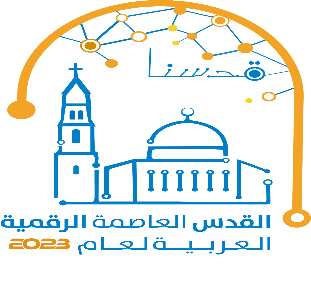 جدول 1: ميزان المدفوعات في فلسطين* للربع الأول والربع الثاني من عام 2023جدول 1: ميزان المدفوعات في فلسطين* للربع الأول والربع الثاني من عام 2023جدول 1: ميزان المدفوعات في فلسطين* للربع الأول والربع الثاني من عام 2023(القيمة بالمليون دولار امريكي)(القيمة بالمليون دولار امريكي)(القيمة بالمليون دولار امريكي)المؤشرالربع الأول2022الربع الثاني 2023الحساب الجاري (صافي)-755-719  السلع (صافي)  -2,052-1,992     الصادرات (فوب)703627     الواردات (فوب)2,7552,619  الخدمات (صافي)-333-332     الصادرات257229     الواردات590561  الدخل (صافي)1,012961     المقبوضات 1,034984         تعويضات العاملين979924               منها:  من إسرائيل966911        دخل الاستثمار 5560     المدفوعات 2223  التحويلات الجارية (صافي)618644     التدفقات الداخلة إلى فلسطين722745           للقطاع الحكومي100150               منها تحويلات الدول المانحة4194           للقطاعات الاخرى622595               منها تحويلات الدول المانحة2525     التدفقات الخارجة من فلسطين104101الحساب الرأسمالي والمالي (صافي)676574   الحساب الرأسمالي (صافي)8482      التحويلات الرأسمالية (صافي)8482         التدفقات الداخلة إلى فلسطين8482            للقطاع الحكومي1820                منها تحويلات الدول المانحة1820            للقطاع الخاص 6662         التدفقات الخارجة من فلسطين00حيازة الأصول غير المنتجة غير المالية أو التصرف فيها (صافي)00جدول 1 (تابع): ميزان المدفوعات في فلسطين* للربع الأول والربع الثاني من عام 2023جدول 1 (تابع): ميزان المدفوعات في فلسطين* للربع الأول والربع الثاني من عام 2023جدول 1 (تابع): ميزان المدفوعات في فلسطين* للربع الأول والربع الثاني من عام 2023جدول 1 (تابع): ميزان المدفوعات في فلسطين* للربع الأول والربع الثاني من عام 2023(القيمة بالمليون دولار امريكي)(القيمة بالمليون دولار امريكي)(القيمة بالمليون دولار امريكي)المؤشرالربع الأول2022الربع الثاني 2023  الحساب المالي (صافي)**592492     الاستثمار الأجنبي المباشر (صافي)271-200         التغير في الاستثمار في الخارج (صافي)027         التغير في الاستثمار في فلسطين (صافي)271-227      استثمار الحافظة الأجنبي (صافي)-21-78         التغير في الأصول (صافي)-8330         التغير في الخصوم (صافي)62-108      الاستثمارات الأجنبية الأخرى (صافي)623807         التغير في الأصول (صافي)640811           منها عملة وودائع***711927         التغير في  الخصوم (صافي)-17-4           منها  قروض من غير مقيمين-1-43           منها عملة وودائع****-1638صافي السهو والخطأ79145الميزان الكلي28137التمويل -281-37التمويل الاستثنائي00التغير في الأصول الاحتياطية ( -= زيادة/ + = نقص)-281-37* البيانات لا تشمل ذلك الجزء من محافظة القدس والذي ضمه الاحتلال الإسرائيلي إليه عنوة بعيد احتلاله للضفة الغربية عام 1967.* البيانات لا تشمل ذلك الجزء من محافظة القدس والذي ضمه الاحتلال الإسرائيلي إليه عنوة بعيد احتلاله للضفة الغربية عام 1967.* البيانات لا تشمل ذلك الجزء من محافظة القدس والذي ضمه الاحتلال الإسرائيلي إليه عنوة بعيد احتلاله للضفة الغربية عام 1967.** تشمل الاصول الاحتياطية.** تشمل الاصول الاحتياطية.** تشمل الاصول الاحتياطية.*** العملة والودائع: تشمل النقد الاجنبي في البنوك اضافة الى ودائع الوحدات المقيمة في فلسطين المودعة في الخارج.*** العملة والودائع: تشمل النقد الاجنبي في البنوك اضافة الى ودائع الوحدات المقيمة في فلسطين المودعة في الخارج.*** العملة والودائع: تشمل النقد الاجنبي في البنوك اضافة الى ودائع الوحدات المقيمة في فلسطين المودعة في الخارج.**** العملة والودائع: تشمل ودائع غير المقيمين المودعة في البنوك المحلية**** العملة والودائع: تشمل ودائع غير المقيمين المودعة في البنوك المحلية**** العملة والودائع: تشمل ودائع غير المقيمين المودعة في البنوك المحلية